Быстро и качественно!  Установка автоматики на распашные ворота, шлагбаумов!Владимир.                              Контакты:    8 701 717 29 16.НАИМЕНОВАНИЕ  АВТОМАТИКИКАРТИНКАХАРАКТЕРИСТИКАСОСТАВ КОМПЛЕКТАСТОИМОСТЬКомплект автоматики для откатных ворот. Производство Китай. 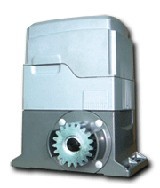 Электромеханический привод для откатных ворот массой створки 2000кг.  Автоматическое закрывание ворот;  Регулировка усилия в фазе закрывания;  Регулировка усилия в фазе открывания;  Регулировка усилия в фазе замедления;  Регулировка скорости замедления;  Логика управления 4-х шаговая / 3-х шаговая;  Отключение фотоэлементов в фазе открывания;  Автоматическое тестирование фотоэлементов;  Предупреждающий сигнал перед открытием ворот;  Возможность 2-х кнопочного управления «Открыть"-"Закрыть»;  Программирование пультов дистанционно, по радиоканалу;  Технические параметры  Интенс. использования: Промышленная  Макс. масса створки, Кг: 2000  Напряжение (двигателя), В: ~230В 50Гц  Напряжение (питающее), В: ~230В 50Гц  Скорость открывания, м/мин: 9  Тип концевого выключателя: микровыключатель  Масса устройства, Кг: 25  Класс защиты: IP54  Диапазон температур, ° C: — 20 +601 электропривод,1 блок управления,2 пульта ДУ,1 лампа проблесковая, 
4м зубчатая рейка130 000тг.С монтажом.Комплект автоматики для откатных ворот. Производство Италия. 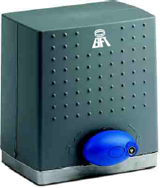 Максимальный вес ворот	 700 кгблок управления	ALPHAПитание	 230В 50Гц.Потребляемая мощность	 290ВтУровень защиты	 IP 24Защита от препятствия	 механическаяИнтенсивность	 бытовойСкорость вращения на выходе	 48 об/минСкорость движения ворот	 8.5 м/минМодуль шестерни	 4Температура работы	 -20 С +60 СТемпературная защита	 встроеннаяВес	 15 кгЭлектропривод - 1шт.CVZ-S зубчатая линейка М4 с крепежом, 30x8	MITTO 2-12 Пульт дистанционный 2-х канальный -2шт., Инструкция (mitto rus.pdf)	RAY X 220 V Лампа проблесковая 220В с антенной170 000тг.С монтажом.Комплект автоматики для откатных ворот. Производство Италия. Максимальный вес ворот	 1500кгблок управления	ALPHAПитание	 230В 50Гц.Потребляемая мощность	 290ВтУровень защиты	 IP 24Защита от препятствия	 механическаяИнтенсивность	 бытовойСкорость вращения на выходе	 48 об/минСкорость движения ворот	 8.5 м/минМодуль шестерни	 4Температура работы	 -20 С +60 СТемпературная защита	 встроеннаяВес	 15 кгЭлектропривод - 1шт.CVZ-S зубчатая линейка М4 с крепежом, 30x8	MITTO 2-12 Пульт дистанционный 2-х канальный -2шт., Инструкция (mitto rus.pdf)	RAY X 220 V Лампа проблесковая 220В с антенной200 000тг.С монтажом.